Sum ‘Em UpSolving Radical Equations ActivityDirections: In this activity, students are grouped in fours. Each student takes a card, and works the problem on the card. When all students in the group have their answers, they add them up, getting a group sum. Then, the group checks their sum with the teacher, if they are correct, they work on the next set of cards, if not, they work together to see where or which student in the group went wrong. This activity encourages peer tutoring. Each set of cards are leveled, helping differentiate instruction.

This could be used at the end of a lesson to check for understanding, or as a review before an assessment. This could be turned into a game - the first group to finish all of the cards wins! Answers:Set 1 (easy): 100, 1000, 13, 38 = 1151Set 2 (easy):  22, 1, 81, -8 = 96 Set 3 (moderate): No solution, 6, 1, 1 = 8Set 4 (moderate):  48, 0, -1, 4 = 51Set 5 (difficult):  0, 5, no solution, 2 = 7 Set 6 (difficult):  no solution, -14, 20, no solution = 6EasyModerate Difficult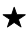 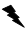 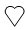 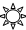 - - - - - - - - - - CUT HERE - - - - - - - - - -- - - - - - - - - - CUT HERE - - - - - - - - - -- - - - - - - - - - CUT HERE - - - - - - - - - -- - - - - - - - - - CUT HERE - - - - - - - - - -- - - - - - - - - - CUT HERE - - - - - - - - - -- - - - - - - - - - CUT HERE - - - - - - - - - -